附件1：水利水电建筑工程专业教学资源库免费课程清单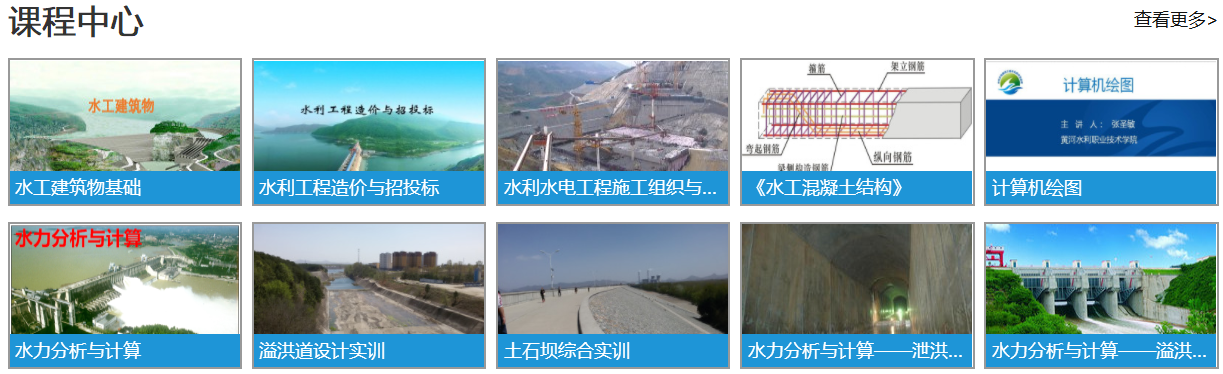 水利版块免费课程清单：☆水利水电建筑工程专业教学资源库欢迎您的加入：（1）水利工程制图（https://www.icve.com.cn/portal_new/courseinfo/courseinfo.html?courseid=v1-raiakx6plgkiywmiula）（2）水力分析与计算（https://www.icve.com.cn/portal_new/courseinfo/courseinfo.html?courseid=h81gatyprzjowfxmcq2-aq）（3）工程力学（https://www.icve.com.cn/portal_new/courseinfo/courseinfo.html?courseid=bxkeabkkkrlkyvqtouwhxg）（4）水利工程材料检测（https://www.icve.com.cn/portal_new/courseinfo/courseinfo.html?courseid=1mn3accqeoze4ll35geq）（5）土工技术与应用（https://www.icve.com.cn/portal_new/courseinfo/courseinfo.html?courseid=npweaagq6ptpmpcrnsfeng）（6）水工混凝土结构（https://www.icve.com.cn/portal_new/courseinfo/courseinfo.html?courseid=ttsyaespeardatrlz3iqfa）（7）水工建筑物（https://www.icve.com.cn/portal_new/courseinfo/courseinfo.html?courseid=2gozaognfzdhphuusscxia）（8）水电站（https://www.icve.com.cn/portal_new/courseinfo/courseinfo.html?courseid=r2reabkkmabftcbsn1kdlw）（9）水泵站（https://www.icve.com.cn/portal_new/courseinfo/courseinfo.html?courseid=o36nah-kak9dkcmpc1v0rq）（10）水利工程经济（https://www.icve.com.cn/portal_new/courseinfo/courseinfo.html?courseid=fsbyazskrrdfayovexhvlg）（11）水利工程施工技术（https://www.icve.com.cn/portal_new/courseinfo/courseinfo.html?courseid=gau3apqpjo1mpmeyaagxxw）（12）水利水电工程施工组织与管理（https://www.icve.com.cn/portal_new/courseinfo/courseinfo.html?courseid=dr5eaqeqlqnojjvgjjrvta）（13）水利工程监理（https://www.icve.com.cn/portal_new/courseinfo/courseinfo.html?courseid=3osyaf2pirtgtjpkb9sita）（14）水利工程管理技术（https://www.icve.com.cn/portal_new/courseinfo/courseinfo.html?courseid=yrdvaf6pnyzaxn8mvoybbg）（15）现代节水灌溉技术（https://www.icve.com.cn/portal_new/courseinfo/courseinfo.html?courseid=ubynalkkq5ljtobsfuulwg）（16）水利工程造价与招投标（https://www.icve.com.cn/portal_new/courseinfo/courseinfo.html?courseid=-n3oalck0qhorofklifkiq）（17）水利工程项目管理（https://www.icve.com.cn/portal_new/courseinfo/courseinfo.html?courseid=ucxraakqk4pcuyokl74cw）（18）典型水利工程欣赏（https://www.icve.com.cn/portal_new/courseinfo/courseinfo.html?courseid=f2wvavipo6bjexnrxm1zbw）（19）溢洪道设计实训（https://www.icve.com.cn/portal_new/courseinfo/courseinfo.html?courseid=fy9kalkklrdpw2sjtctpkw）（20）中小型土石坝设计实训（https://www.icve.com.cn/portal_new/courseinfo/courseinfo.html?courseid=4wsahupfkzkmiopeezozw）（21）虚拟水利工程项目部（https://www.icve.com.cn/portalproject/themes/default/yvaeasckdi1b-73a--yfbw/sta_page/plateform/xu-ni-xiang-mu-bu.htm）（22）在线过关学分互认系统（http://xuefenhr.yrcti.edu.cn/）（23）水利数字博物馆（http://720.hhshuili.cn/）